職業博覽學生工作紙    你屬意的職業 (II)請以100字略述今次的體會或難忘事。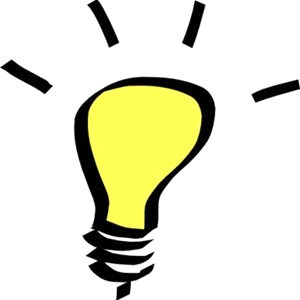 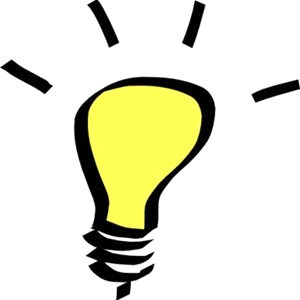 姓名：______________________（    ）姓名：______________________（    ）姓名：______________________（    ）班別：_____________________班別：_____________________班別：_____________________職業博覽名稱： ________________________職業博覽名稱： ________________________職業博覽名稱： ________________________職業博覽名稱： ________________________職業博覽名稱： ________________________職業博覽主題/內容：職業博覽主題/內容：職業博覽主題/內容：職業博覽主題/內容：職業博覽主題/內容：請在今次的博覽中找出你理想中的職業，然後填寫以下資料。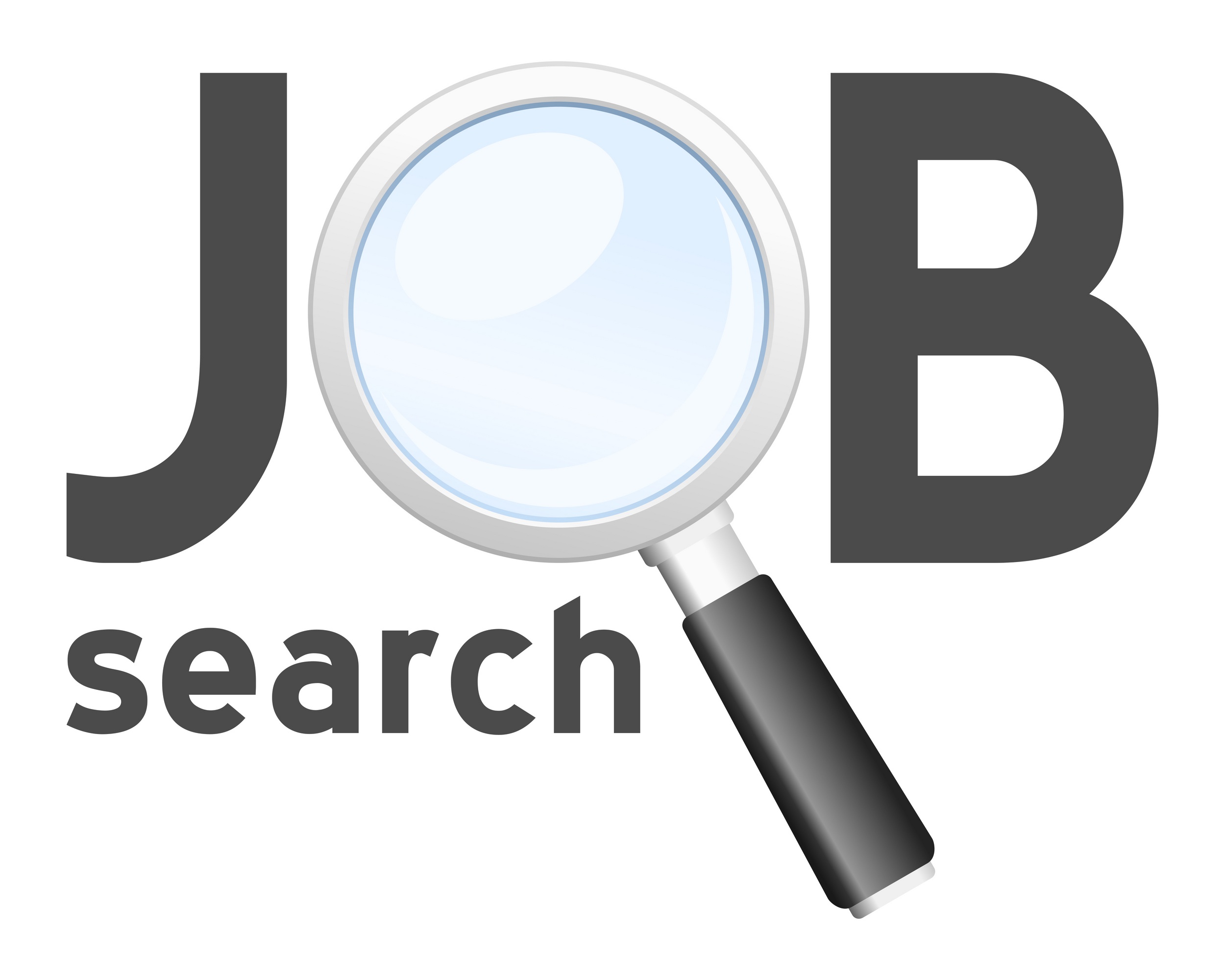 你屬意的職業 (I) 請在今次的博覽中找出你理想中的職業，然後填寫以下資料。你屬意的職業 (I) 請在今次的博覽中找出你理想中的職業，然後填寫以下資料。你屬意的職業 (I) 請在今次的博覽中找出你理想中的職業，然後填寫以下資料。你屬意的職業 (I) 請在今次的博覽中找出你理想中的職業，然後填寫以下資料。你屬意的職業 (I) 名稱：名稱：名稱：名稱：工作內容：工作內容：工作內容：工作內容：工作要求：工作要求：工作要求：工作要求：學歷學歷學歷性格/性向能力/技能能力/技能能力/技能其他晉升機會/前景：晉升機會/前景：晉升機會/前景：晉升機會/前景：就著你的理想職業，你會如何裝備自己？就著你的理想職業，你會如何裝備自己？就著你的理想職業，你會如何裝備自己？就著你的理想職業，你會如何裝備自己？名稱：名稱：工作內容：工作內容：工作要求：工作要求：學歷性格/性向能力/技能其他晉升機會/前景：晉升機會/前景：就著你的理想職業，你會如何裝備自己？就著你的理想職業，你會如何裝備自己？